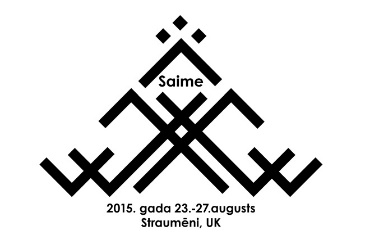 3x3 saieta Lielbritānijā 2015 kreklu rezervācijaVisiem saieta dalībniekiem, kas būs aizpildījuši un rezervējuši t-kreklus/ topus, būs iespējams tos iegādāties. Maksa par pieaugušo t-kreklu/ topu – 10GBP, bērnu t-kreklu – 8GBP. Atpazīsti savējos!Sieviešu topi:Vīriešu t-krekliBērnu t-krekliPretī katras krāsas laukumiņam, atzīmējiet vēlamā izmērā kreklu skaitu. Pie bērnu krekliem atzīmējiet bērna vecumu gados un daudzumu.3x3 saieta Lielbritānijā 2015 pieteicēja Vārds, Uzvārds:____________________________                                                                                                     XSSMLXLXXLZilā krāsāZaļā krāsāKarmīnsarkanā krāsāSMLXLXXLZilā krāsāZaļā krāsāKarmīnsarkanā krāsāBērna vecumsZilā krāsāZaļā krāsāKarmīnsarkanā krāsā